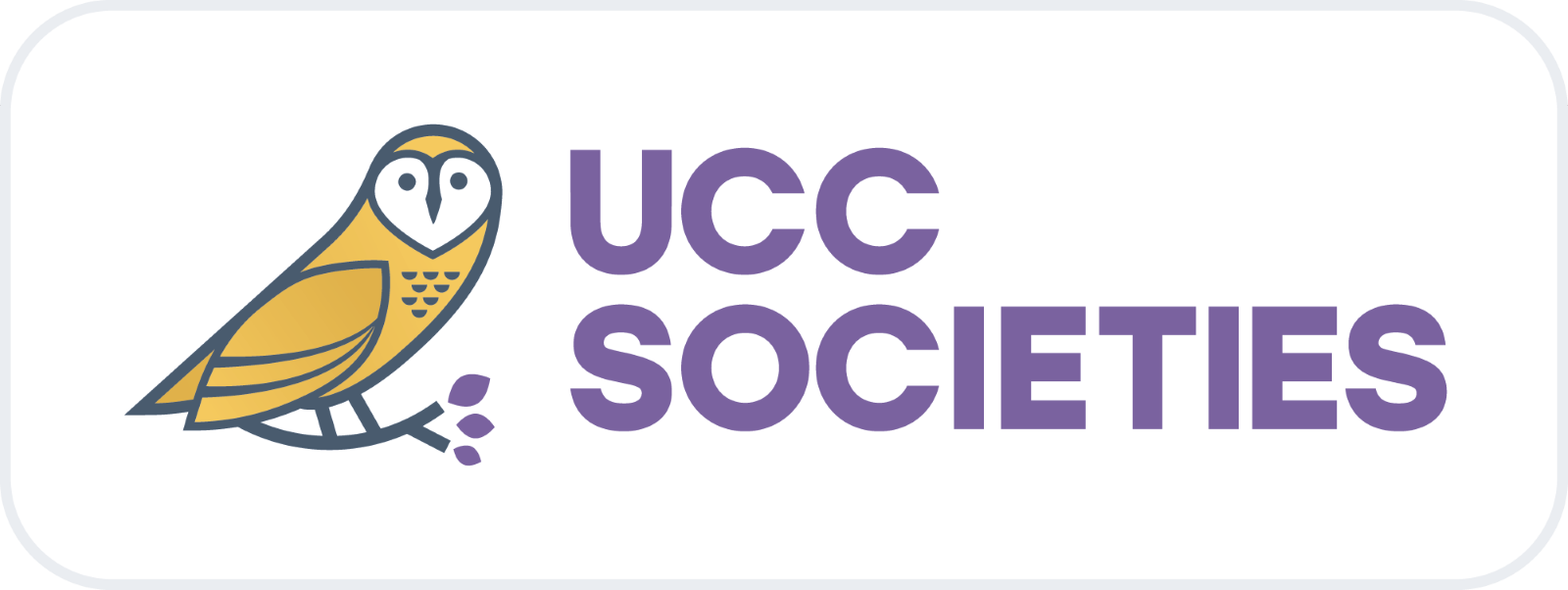 UCC Societies Guild Visa FormDateDateName and Phone No.Name and Phone No.Society Society Purpose of Purchase DetailsPurpose of Purchase Detailss s Transaction InformationTransaction InformationCompany that Purchase is being made fromFILL BASKET AND REVIEW YOUR PURCHASE – ONCE COMPLETE SPEAK TO A STAFF MEMBERFILL BASKET AND REVIEW YOUR PURCHASE – ONCE COMPLETE SPEAK TO A STAFF MEMBEROFFICE ONLYOFFICE ONLYOFFICE ONLYAmount PaidFunding Approved/RequiredYes/NoApp No.Transferred on BankTransferred on PortalStaff Signature DATE LODGED 